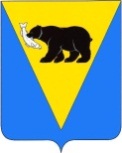 ПОСТАНОВЛЕНИЕАДМИНИСТРАЦИИ УСТЬ-БОЛЬШЕРЕЦКОГО МУНИЦИПАЛЬНОГО РАЙОНА от  __________________ № _________      Об утверждении Порядка предоставления в 2020 году субсидий из местного бюджета Усть-Большерецкого муниципального района на возмещение затрат, в связи проведением работ по ремонту оборудования, устройств, строений, задействованных в выработке и передаче тепловой энергии и горячего водоснабжения, организациям, оказывающим услуги теплоснабжения и горячего водоснабжения на территории Усть-Большерецкого муниципального района  	В соответствии со статьей 78 Бюджетного кодекса РФ, Федеральным Законом от 06.10.2003 № 131-ФЗ «Об общих принципах организации местного самоуправления в Российской Федерации», Федеральным законом от 21.07.2005 № 115-ФЗ «О концессионных соглашениях»,  постановлением Правительства Российской Федерации от 06.09.2016 № 887 «Об общих требованиях к нормативным правовым актам, муниципальным правовым актам, регулирующим представление субсидий юридическим лицам (за исключением субсидий государственным (муниципальным) учреждениям), индивидуальным предпринимателям, а также физическим лицам – производителям товаров, работ, услуг», муниципальной программой «Энергоэффективность, развитие энергетики и коммунального хозяйства, обеспечение жителей населенных пунктов Усть-Большерецкого муниципального района коммунальными услугами и услугами по благоустройству», утвержденной постановлением Администрации Усть-Большерецкого муниципального района от 16.05.2016 № 177, Администрация Усть-Большерецкого муниципального районаПОСТАНОВЛЯЕТ:1. Утвердить Порядок предоставления в 2020 году субсидий из местного бюджета Усть-Большерецкого муниципального района на возмещение затрат, в связи с проведением работ по ремонту оборудования, устройств, строений, задействованных в выработке и передаче тепловой энергии и горячего водоснабжения организациям, оказывающим услуги теплоснабжения и горячего водоснабжения на территории Усть-Большерецкого муниципального района, согласно приложения к настоящему постановлению.2. Аппарату Администрации Усть-Большерецкого муниципального района обнародовать настоящее постановление и разместить на официальном сайте Администрации Усть-Большерецкого муниципального района в информационно-телекоммуникационной сети «Интернет».3. Настоящее постановление вступает в силу после дня его официального обнародования и распространяются на правоотношения, возникшие с 01.01.2020.4. Контроль за исполнением настоящего постановления возлагаю на Руководителя Комитета ЖКХ, ТЭК, транспорта, связи и строительства Администрации Усть-Большерецкого муниципального района.Глава Усть-Большерецкого муниципального района       							 К.Ю. ДеникеевПРОТОКОЛсогласования к проекту постановления Администрации Усть-Большерецкого муниципального района «Об утверждении Порядка предоставления в 2020 году субсидий из местного бюджета Усть-Большерецкого муниципального района на возмещение затрат, в связи с проведением работ по ремонту оборудования, устройств, строений, задействованных в выработке и передаче тепловой энергии и горячего водоснабжения организациям, оказывающим услуги теплоснабжения и горячего водоснабжения на территории Усть-Большерецкого муниципального района   Исполнитель	______________ Р.С. Силко   Согласовано	_______________ А.В. Левченко                     		______________ Г.И. Кисельников                     		______________ Т.Е. Кокорина                      		______________ Н.В. Козьмина                      		______________ А.И. ВласоваРассылка:Комитет ЖКХ, ТЭК, транспорта, связи и строительства   	1 шт.Сайт										1 шт.Обнародование 								1 шт.Управление экономики							1 шт.Финансовое управление							1 шт.Приложениек постановлению Администрации Усть-Большерецкого муниципального районаот __________  № ______ПОРЯДОКПРЕДОСТАВЛЕНИЯ В 2020 ГОДУ СУБСИДИЙ ИЗ МЕСТНОГО БЮДЖЕТА УСТЬ-БОЛЬШЕРЕЦКОГО МУНИЦИПАЛЬНОГО РАЙОНА НА возмещение затрат в связи с выполнением работ по ремонту оборудования, устройств, строений, задействованных в выработке и передаче тепловой энергии и горячего водоснабжения ОРГАНИЗАЦИЯМ, ОКАЗЫВАЮЩИМ УСЛУГИ ТЕПЛОСНАБЖЕНИЯ И ГОРЯЧЕГО ВОДОСНАБЖЕНИЯ НА ТЕРРИТОРИИ УСТЬ-БОЛЬШЕРЕЦКОГО МУНИЦИПАЛЬНОГО РАЙОНА1. Настоящий Порядок разработан в целях предоставления субсидии на возмещение затрат, в связи с проведением работ по ремонту оборудования, устройств, строений, задействованных в выработке в выработке и передаче тепловой энергии и горячего водоснабжения организациям, оказывающим услуги теплоснабжения и горячего водоснабжения на территории Усть-Большерецкого муниципального района.2. Получателем субсидии являются юридические лица (за исключением государственных (муниципальных) учреждений) и индивидуальные предприниматели, осуществляющие свою деятельность по предоставлению услуг теплоснабжения и горячего водоснабжения на территории Усть-Большерецкого муниципального района (далее – Получатели субсидии).3. Целью предоставления субсидии из местного бюджета Усть-Большерецкого муниципального района юридическим лицам (за исключением государственных (муниципальных) учреждений), и индивидуальным предпринимателям, осуществляющим свою деятельность по предоставлению услуг теплоснабжения и горячего водоснабжения на территории Усть-Большерецкого муниципального района, является возмещение затрат, в связи с выполнением работ по ремонту оборудования, устройств, строений, задействованных в выработке и передаче тепловой энергии и горячего водоснабжения на территории Усть-Большерецкого муниципального района, в рамках реализации муниципальной программы «Энергоэффективность, развитие энергетики и коммунального хозяйства, обеспечение жителей населенных пунктов Усть-Большерецкого муниципального района коммунальными услугами и услугами по благоустройству», утвержденной постановлением Администрации Усть-Большерецкого муниципального района от 16.05.2016 № 177, Администрация Усть-Большерецкого муниципального района с изменениями и дополнениями от 14.04.2019 № 153, 22.07.2019 № 290, 10.09.2019 № 348, 05.11.2019 № 419.4. Обязательными условиями предоставления субсидии являются:  	4.1. Запрет приобретения за счет полученных средств иностранной валюты, за исключением операций, осуществляемых в соответствии с валютным законодательством Российской Федерации при закупке (поставке) высокотехнологичного импортного оборудования, сырья и комплектующих изделий, а также связанных с достижением целей предоставления этих средств иных операций, определенных нормативными правовыми актами, муниципальными правовыми актами, регулирующими предоставление субсидий указанным юридическим лицам.	4.2. Администрация Усть-Большерецкого муниципального района - Главный распорядитель средств бюджета Усть-Большерецкого муниципального района осуществляют контроль за соблюдением условий, целей и порядка предоставления субсидий и ответственности за их нарушение, в том числе путем обязательных проверок соблюдения указанным Получателем субсидий условий, целей и порядка предоставления субсидий.5. Обязательными требованиями, которым должен соответствовать Получатель субсидии на первое число месяца, предшествующего месяцу, в котором планируется заключение Соглашения о предоставлении субсидий на ремонт оборудования, устройств, строений, задействованных в выработке и передаче тепловой энергии и горячего водоснабжения на территории Усть-Большерецкого муниципального района (далее – Соглашение) являются:5.1. У Получателя субсидии должна отсутствовать неисполненная обязанность по уплате налогов, сборов, страховых взносов, пеней, штрафов, процентов, подлежащих уплате в соответствии с законодательством Российской Федерации о налогах и сборах.5.2. У Получателя субсидии должна отсутствовать просроченная задолженность по возврату в соответствующий бюджет бюджетной системы Российской Федерации субсидий, бюджетных инвестиций, предоставленных в том числе в соответствии с иными правовыми актами и иная просроченная задолженность перед соответствующим бюджетом бюджетной системы Российской Федерации.5.3. Получатель субсидии не должен находиться в процессе реорганизации, ликвидации, банкротства и не должен иметь ограничения на осуществление хозяйственной деятельности.5.4.  Получатель субсидии не должен являться иностранным юридическим лицом, а также российским юридическим лицом, в уставном (складочном) капитале которого доля участия иностранных юридических лиц, местом регистрации которых является государство или территория, включенные в утверждаемый Министерством финансов Российской Федерации перечень государств и территорий, предоставляющих льготный налоговый режим налогообложения и (или) не предусматривающих раскрытия и предоставления информации при проведении финансовых операций (офшорные зоны) в отношении такого юридических лиц, в совокупности превышает 50 процентов.5.5.   Получатель субсидии не должен получать средства из бюджета бюджетной системы Российской Федерации, из которого планируется предоставление субсидии в соответствии с правовым актом, на основании иных нормативных правовых актов или муниципальных правовых актов на цели, указанные в п. 3 настоящего Порядка; 6. Главным распорядителем средств местного бюджета Усть-Большерецкого муниципального района по предоставлению субсидии в соответствии с данным Порядком является Администрация Усть-Большерецкого муниципального района (далее - Администрация).7. Получатель субсидии даёт согласие на осуществление Администрацией - Главным распорядителем средств бюджета Усть-Большерецкого муниципального района проверок соблюдения указанным Получателем субсидии условий, целей и порядка предоставления субсидий.8. Субсидия предоставляется в соответствии со сводною бюджетной росписью в пределах бюджетных ассигнований, предусмотренных местным бюджетом Усть-Большерецкого муниципального района на соответствующий финансовый год и плановый период, на цели, определенные настоящим Порядком.9. Получатели субсидии не позднее 3 (трёх) дней со дня подписания обеими Сторонами Акта технического осмотра объекта направляют в адрес Администрации следующие документы:- заявление о получении субсидии по форме согласно приложению № 1 к настоящему Порядку;- надлежаще оформленный Акт о приёмке выполненных работ, подписанный Администрацией и Получателем субсидии без разногласий;- надлежаще оформленный Акт технического осмотра объекта, подписанные Администрацией и Получателем субсидии;- справки о стоимости выполненных работ и затрат, подписанные Администрацией и Получателем субсидии;- счёт – фактуру, счёт на оплату выполненных работ;- акты освидетельствования скрытых работ;- сертификаты соответствия, технические паспорта и другие документы, удостоверяющие качество материалов и оборудования (при необходимости).Ответственность за достоверность предоставленных документов возлагается на Получателя субсидии.10. Администрация заключает Соглашение о предоставлении субсидии на возмещение затрат, в связи с выполнением работ по ремонту оборудования, устройств, строений, задействованных в выработке и передаче тепловой энергии и горячего водоснабжения с организациями, оказывающим услуги теплоснабжения и горячего водоснабжения на территории Усть-Большерецкого муниципального района с Получателем субсидии по форме согласно приложению № 2 к настоящему Порядку.11. В Соглашении, заключенным с Получателем субсидии предусматриваются следующие условия: - цель и условия предоставления субсидии;- сроки выполнения работ;- предельный объём субсидии;- сроки перечисления субсидии, в том числе порядок использования остатков субсидии, не использованной в течение текущего финансового года;- право главного распорядителя средств бюджета Усть-Большерецкого муниципального района Администрации Усть-Большерецкого муниципального района на проведение проверок соблюдения Получателем субсидии условий, целей их использования и порядка предоставления;- порядок возврата сумм, использованных Получателем субсидии, в случае установления по итогам проверок, проведённых главным распорядителем средств бюджета Усть-Большерецкого муниципального района Администрации Усть-Большерецкого муниципального района факта нарушения целей и условий, определённых данным Порядком и заключенным Соглашением;- порядок и сроки предоставления отчетности об использовании субсидии.- в случае выявления недостатков результата выполненных работ порядок и сроки устранения недостатков;- порядок изменения условий Соглашения;- гарантийный срок эксплуатации ремонтируемого объекта; - мера ответственности Сторон по Соглашению в случае неисполнения или ненадлежащего исполнения своих обязательств.12.  Получатель субсидии предоставляют в Администрацию отчёт об использовании субсидии по форме согласно приложению к Соглашению. 13. Администрация в течение 15 рабочих дней со дня получения документов, указанных в пункте 10 настоящего Порядка, производит проверку представленных документов,  формирует и направляет в адрес Финансового управления Администрации Усть-Большерецкого муниципального района заявку на финансирование.Финансовое управление Администрации в пятидневный срок рассматривает финансовую заявку и в пятидневный срок перечисляет денежные средства на лицевой счёт Администрации Усть-Большерецкого муниципального района.14. Администрация обеспечивает перечисление субсидии на расчётный счёт Получателя субсидий.15. Основаниями для отказа Получателю субсидии в предоставлении субсидии является предоставления неполного пакета документов, несоответствие предоставленных документов либо предоставление недостоверных сведений, установленных пунктом 10 настоящего Порядка, соответственно Администрацией принимается решение об отказе в предоставлении субсидии.16. Получатель субсидии несёт ответственность за своевременное и целевое использование бюджетных средств, обеспечивает своевременный учёт и предоставление необходимой финансовой отчётности о реализации мероприятий и использовании выделенной субсидии.17. Получатель субсидии использует субсидию по целевому назначению в соответствии с утвержденными локально-сметными расчетами. Изменение локально-сметных расчётов, в том числе в пределах предоставленной субсидии подлежит согласованию с Администрацией.  18. В случае нецелевого использования субсидии или не использования, за исключением субсидий, предоставленных в пределах суммы, необходимой для оплаты денежных обязательств Получателя субсидий, источником финансового обеспечения которых являются указанные субсидии, в том числе за нарушение условий использования субсидии, Получатель субсидии возвращает полученную субсидию или остатки неиспользованной в отчётном финансовом году субсидии на лицевой счет Администрации в срок до 1 декабря текущего года.В Администрацию Усть-Большерецкого муниципального районаот _____________________________________________________________________________________________________________ ________________________________________________________(ФИО полностью с указанием должности и наименования организации, получателя средств из местного бюджета Усть-Большерецкого муниципального района)ЗАЯВЛЕНИЕ 	Прошу рассмотреть вопрос о предоставлении субсидии из местного бюджета Усть-Большерецкого муниципального района___________________________________________________________________________(указывается наименование получателя субсидии)на проведение мероприятия______________________________________________________________________________________________________________________________(указать мероприятие*)в сумме _____________________________________________________________________(указывается сумма цифрами и прописью)Цель проведения мероприятия: ___________________________________________________________________________ 
___________________________________________________________________________Местонахождение Получателя субсидии:__________________________________________________________________________________________________________________Контактный телефон: ________________________________________________________К заявлению прилагаются следующие документы:1)_________________________________2)_________________________________3)_________________________________4)_________________________________5)_________________________________6)_________________________________7)__________________________________________________20____г.	_____________	        подписьПриложение № 2      к Порядку предоставления субсидийСОГЛАШЕНИЕ № о предоставлении субсидии на возмещение затрат, в связи с выполнением работ по ремонту оборудования, устройств, строений, задействованных в выработке и передаче тепловой энергии и горячего водоснабжения на территории Усть-Большерецкого муниципального района _________________________________________________________________________(наименование мероприятия)с. Усть-Большерецк	______________ 2020 г.Администрация Усть-Большерецкого муниципального района (далее Администрация) в лице _______________, действующего на основании Устава, с одной стороны, и _____________________(далее Получатель субсидии), в лице _______________________, действующего на основании ________, с другой стороны, далее совместно именуемые Стороны, в соответствии со ст. 78 Бюджетного кодекса РФ, заключили настоящее соглашение (далее Соглашение) о нижеследующем:1. Настоящее Соглашение определяет порядок предоставления финансовых средств (далее субсидия) Получателю субсидии из местного бюджета Усть-Большерецкого муниципального района на возмещение затрат, в связи с выполнением работ по ремонту ___________________________________________, как оборудования, устройств, строений, задействованных в выработке и передаче тепловой энергии и горячего водоснабжения.1.1. Субсидия предоставляется на безвозмездной и безвозвратной основе в соответствии с пунктом 3 «Порядка предоставления в 2020 году субсидий из местного бюджета Усть-Большерецкого муниципального района на проведение работ по ремонту оборудования, задействованного в выработке и передаче тепловой энергии и горячего водоснабжения на территории Усть-Большерецкого муниципального района», утверждённого Постановлением Администрации Усть-Большерецкого муниципального района от _________ № _______, согласно которому субсидии предоставляются на возмещение затрат, в связи с выполнением работ по ремонту оборудования, устройств, строений, задействованных в выработке и передаче тепловой энергии и горячего водоснабжения.1.2. Субсидия предоставляется в порядке возмещения понесённых Получателем субсидии затрат, связанных с выполнением работ по _______________________________ (далее Работы). 1.3. Работы включены отдельным мероприятием в муниципальную программу «Энергоэффективность, развитие энергетики и коммунального хозяйства, обеспечение жителей населенных пунктов Усть-Большерецкого муниципального района коммунальными услугами и услугами по благоустройству» утвержденную постановлением Администрации Усть-Большерецкого муниципального района от 16.05.2016 № 177 на их финансирование в местном бюджете Усть-Большерецкого муниципального района в 2020 году Решением Думы Усть-Большерецкого муниципального района от 27.12.2019 № 283 предусмотрены денежные средства в размере __________________ (_________________________) рублей включая  НДС.1.4. Возмещению подлежат только фактически понесённые Получателем субсидии затраты в размере стоимости выполненных с надлежащим качеством Работ, предусмотренных локальным сметным расчётом, утверждённым Администрацией.1.5. Срок выполнения Работ, связанных с расходованием средств, подлежащих возмещению (суммы субсидии) – до _______________ года. 2. Финансирование Работ осуществляется в целях своевременного оказания Получателем субсидии качественных услуг теплоснабжения и горячего водоснабжения потребителям ____________________________.3. Обязательными условиями предоставления субсидии являются:3.1. Запрет приобретения за счет полученных средств иностранной валюты, за исключением операций, осуществляемых в соответствии с валютным законодательством Российской Федерации при закупке (поставке) высокотехнологичного импортного оборудования, сырья и комплектующих изделий, а также связанных с достижением целей предоставления этих средств иных операций, определенных нормативными правовыми актами, муниципальными правовыми актами, регулирующими предоставление субсидий указанным юридическим лицам.3.2. Администрация, как Главный распорядитель средств бюджета Усть-Большерецкого муниципального района осуществляет контроль за соблюдением условий, целей и порядка предоставления субсидии и применением ответственности за их нарушение, в том числе путем обязательных проверок соблюдения Получателем субсидии условий, целей и порядка предоставления субсидии.4. Обязательными требованиями, которым должен соответствовать Получатель субсидии на первое число месяца, предшествующего месяцу, в котором планируется заключение Соглашения, являются:4.1. У Получателя субсидии должна отсутствовать просроченная задолженность по возврату в соответствующий бюджет бюджетной системы Российской Федерации субсидий, бюджетных инвестиций, предоставленных в том числе в соответствии с иными правовыми актами и иная просроченная задолженность перед соответствующим бюджетом бюджетной системы Российской Федерации.4.2. Получатель субсидии не должен находиться в процессе реорганизации, ликвидации, банкротства и не должен иметь ограничения на осуществление хозяйственной деятельности.4.3. Получатель субсидии не должен являться иностранным юридическим лицом, а также российским юридическим лицом, в уставном (складочном) капитале которого доля участия иностранных юридических лиц, местом регистрации которых является государство или территория, включенные в утверждаемый Министерством финансов Российской Федерации перечень государств и территорий, предоставляющих льготный налоговый режим налогообложения и (или) не предусматривающих раскрытия и предоставления информации при проведении финансовых операций (офшорные зоны) в отношении такого юридических лиц, в совокупности превышает 50 процентов.4.4. Получатель субсидии не должен получать средства из бюджета бюджетной системы Российской Федерации, из которого планируется предоставление субсидии в соответствии с правовым актом, на основании иных нормативных правовых актов или муниципальных правовых актов на цели по своевременному оказанию качественных услуг теплоснабжения и горячего водоснабжения на территории Усть-Большерецкого муниципального района.5. Получатель субсидии даёт согласие на осуществление Администрацией Усть-Большерецкого муниципального района проверок соблюдения Получателем субсидии условий, целей и порядка предоставления субсидии.6. Администрация осуществляет консультационную, организационную и информационную поддержку мероприятий, выполняемых Получателем субсидии, в том числе: до начала Работ утверждает локальный сметный расчёт, при производстве Работ участвует в освидетельствовании скрытых работ, по завершении Работ участвует в составлении Акта технического осмотра объекта.7. В течение 3 (трёх) дней со дня окончания Работ Получатель субсидии направляет Администрации письменное уведомление об их окончании, согласовывает дату и время совместного осмотра _____________________ для оформления двухстороннего Акта технического осмотра объекта.8. Администрация в течение 10 рабочих дней со дня получения уведомления Получателя субсидии об окончании Работ обеспечивает поступление на свой лицевой счёт суммы субсидии, определённой пунктом 1.3. настоящего Соглашения, обеспечивает участие своего представителя (представителей) в составлении Акта технического осмотра объекта.9. Получатель субсидии не позднее 3 (трёх) дней со дня подписания обеими Сторонами Акта технического осмотра объекта направляет Администрации заявление на предоставление субсидии в по форме (приложение №1 утвержденного Порядка предоставления субсидии) и следующие документы:1) подписанные со своей стороны:- Отчёт об использовании субсидии установленной формы (Приложение к настоящему Соглашению)- Счёт на оплату выполненных работ;- Акт приёмки выполненных работ (2 экз.);- Справка о стоимости выполненных работ и затрат (2 экз);2) сертификаты соответствия, технические паспорта и другие документы, удостоверяющие качество материалов и оборудования;3) подписанные Получателем субсидии и Администрацией:-  акты освидетельствования скрытых работ;- Акт технического осмотра объекта.10. Администрация не позднее 20 рабочих дней со дня получения от Получателя субсидии документов, определённых п. 9 Соглашения, рассматривает результаты Работ и осуществляет приёмку выполненных Работ на предмет их соответствия объёму, определённому локальным сметным расчётом и качеству, параметры которого установлены Сводом правил СП 89.13330.2016.11. В случае соответствия результата Работ требованиям, определённым п. 10 Соглашения Администрация подписывает со своей стороны Акт приёмки выполненных работ и Справку о стоимости выполненных работ и затрат с обязательным указанием даты его подписания, один экземпляр надлежаще оформленных указанных документов Администрация возвращает Получателю субсидии в срок не позднее 3 (трёх) дней со дня их подписания.12. Администрация обязана возместить Получателю субсидии затраты, связанные с выполнением Работ, не позднее 10 рабочих дней со дня подписания Акта приёмки выполненных работ путём зачисления средств субсидии на расчётный счёт Получателя субсидии. Датой исполнения настоящего обязательства является дата списания денежных средств с лицевого счёта Администрации.     13. В случае выявления недостатков результата выполненных Работ Администрация направляет в адрес Получателя субсидии Акт выявленных недостатков и требование об их устранении в установленный срок. Получатель субсидии обязан устранить выявленные недостатки в установленный Администрацией срок и передать Администрации Отчёт об устранении недостатков и выполнении необходимых доработок, а также новую редакцию подписанных Получателем субсидии Акта о приёмке выполненных работ (2 экз.) и Справки о стоимости выполненных работ и затрат (2 экз.), датированные днём фактического устранения недостатков результата Работ. Расходы Получателя субсидии, связанные с устранением недостатков Работ, возмещению не подлежат.14. Если при приёмке результата Работ Администрацией будет установлено, что недостатки являются существенными и/или неустранимыми, либо не могут быть устранены Получателем субсидии в разумный срок, Администрация вправе не принимать Работы и не возмещать расходы, связанные с их выполнением.15. Получатель субсидии обязан расходовать сумму средств субсидии, подлежащую возмещению, по целевому назначению в соответствии с утвержденным локально-сметным расчётом. 16. В течение срока выполнения Работ, определённого пунктом 1.4. Соглашения Получатель субсидии вправе обратиться к Администрации с заявлением об изменении условий Соглашения, в том числе сроков выполнения Работ, локально-сметного расчёта и др.Изменение локально-сметного расчёта, в том числе в пределах предоставленной субсидии, подлежит согласованию с Администрацией. Любые изменения условий Соглашения действительны только если совершены в письменной форме и скреплены печатями и подписями обеих Сторон Соглашения.17. Получатель субсидии гарантирует, что в течение _____ месяцев со дня подписания Администрацией Акта приёмки выполненных работ результат Работ будет пригоден к нормальной эксплуатации.18. В случае выявления недостатков результата Работ в течение гарантийного срока Получатель субсидии устраняет их собственными силами за свой счёт либо возвращает Администрации по её требованию часть средств субсидии в размере суммы, необходимой для устранения недостатков Работ силами третьих лиц – в срок, установленный требованием. В случае выявления непригодности Котла к нормальной эксплуатации по причине недостатков результата Работ в течение гарантийного срока, определённого п. 17 Соглашения, Получатель субсидии возвращает средства субсидии в полном объёме по требованию Администрации в срок, установленный требованием.19. В случае неисполнения или ненадлежащего исполнения своих обязательств по Соглашению Стороны несут ответственность в соответствии с законодательством Российской Федерации и условиями Соглашения. 19.1. В случае нарушения срока зачисления субсидии, Администрация несёт ответственность согласно ст. 395 ГК РФ.20. Администрация Усть-Большерецкого муниципального района осуществляют обязательные проверки соблюдения указанным Получателем субсидии условий, целей и порядка предоставления.21. В случае установления по итогам проверок факта нарушения целей и условий использования средств субсидии Получатель субсидии обязан возвратить полученную субсидию (часть субсидии, подлежащую возврату) на лицевой счет Администрации в срок до 15 декабря 2020 года.22. Получатель субсидии предоставляет Администрации отчёт о затратах, подлежащих возмещению в порядке субсидирования установленной формы (Приложение к Соглашению) в срок, определённый п. 9 Соглашения. 23. Получатель субсидии несёт ответственность за достоверность информации, содержащейся в документах, предоставляемых в Администрацию Усть-Большерецкого муниципального района. Мера ответственности – возврат субсидии в полном объёме в случае сообщения недостоверных сведений, повлекших предоставление субсидии Получателю, не отвечающему требованиям п. 4 Соглашения. Возврат субсидии частично производится в случае предоставления Получателем субсидии недостоверных документов (сертификатов, технических паспортов и др.) в размере суммы расходов, которые Администрации предстоит нести для устранения (минимизации) негативных последствий применения при выполнении Работ несоответствующих материалов, оборудования и др.  24. Стороны Соглашения принимают все меры к разрешению споров и разногласий, возникающих по Соглашению (и/или в связи с ним), путем переговоров между Сторонами.24.1. Все споры и разногласия между Сторонами, которые могут возникнуть по Соглашению (и/или в связи с ним), если они не будут разрешены путем переговоров, разрешаются в Арбитражном суде Камчатского края с соблюдением претензионного порядка.24.2. Претензия, направленная Стороной, рассматривается другой Стороной в срок не более 10 календарных дней с даты её получения.25. Соглашение составлено в двух экземплярах, имеющих равную юридическую силу – по одному для каждой из Сторон.26. Настоящее Соглашение вступает в силу с момента его подписания и действует:- в части сроков выполнения Работ – в соответствии с п. 1.5. Соглашения;- в части зачисления средств субсидии – в соответствии с п. 12 Соглашения;- в части предоставления отчетности - в соответствии с п. 9 Соглашения;- в части возврата средств субсидии - в соответствии с п. 21 Соглашения.27. Неотъемлемой частью настоящего Соглашения является Приложение «В Администрацию Усть-Большерецкого муниципального района Отчёт о затратах, подлежащих возмещению в порядке субсидирования».Юридические адреса и банковские реквизиты СторонВ Администрацию Усть-Большерецкого муниципального районаОтчёт об использовании субсидии на _______________________________________________________________________________________________________(наименование получателя субсидии)Раздел 1. Общие сведения отчётаРаздел 2. Финансирование программного мероприятия___________________ 2020 г.	_________________М.П.	           Подпись                      Приложение № 1 к Порядку предоставления субсидий Администрация Усть-Большерецкого муниципального района_________________ 2020 года         МПРеквизиты Получателя субсидий    _______________________________________________________________                                          __________________ 2020 года                М.П.Приложение         к Соглашению предоставления субсидий № п/пНаименование разделов отчетаСведения об использовании субсидии123Наименование получателя субсидииРеквизиты   Соглашения,   заключенного      при     предоставлении средств    из    бюджета поселения (субсидии)Наименование  мероприятияПолученные средства из бюджета Усть-Большерецкого муниципального района (субсидии)Усть-Большерецкого муниципального района (субсидии)К отчёту прилагаются следующие документы1.	...2.	...3.	...№ п/п№ п/п по сметеСтатьи расходов по сметеСумма расходов по сметеФактическиизрасходовано,тыс. руб.1.2.Итого: